 College of Computer Science and Math - University of Mosul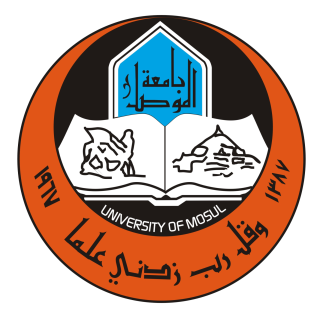 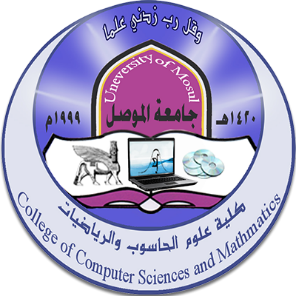 Future activities for November 2023First: - Seminars:Second: Postgraduate students’ discussions:اسم المحاضرSectionDateTitleتDr.Neam Abdel Moneim Abdel MajeedOperations research and intelligence technologies9/11/2023Stochastic programmingDr.. Ghazwan Hani MahmoudOperations research and intelligence technologies23/11/2023Multi-objective Optimization  M. Farah Hazem Muhammad math1/11/2023Minimum size template set Dr.Baraa Mahmoud Suleimanmath1/11/2023Semi-open aggregates of type H and their continuity in topological spacesDr.. Muhammad Omar Shaaban Al-Amr math5/11/203Different dynamics of wave solutions of the fifth-order generalized Korteweg-de Vries equation of the Fermi-Pasta-Ulam problem with geometric descriptionsDr.. Elaf Suleiman Khalil math13/11/2023Development of a search line method in nonlinear programmingDr.. Elaf Suleiman KhalilDr.. Hamsa Tharwat Saeed math13/11/2023A new measure of search direction for solving miniaturization problemsDr.. Raghad Abdel Aziz MustafaDr.. Ahmed Mohammed Ali math20/11/2023Hosoya polynomials and Wiener's proofs for the almost complete statement of some special dataDateSectionthe studystudent's nameDiscussion title1/11/2023mathMaster’sNour Bassam Taha AliSolve integral equations using the modified Adomaine analysis method with the Bee algorithm1/11/2023mathPh.DYahya Abdel Fattah HamoudiImproving chaotic numerical optimization algorithms for optimal information hiding6/11/2023mathMaster’sAlaa Abdul Razzaq Mahdi SalehPredicting protein secondary structure by combining a hidden Markov model and an artificial neural network2/11/2023mathPh.DNibal Sabah Abdul RahmanLocal linear approximation of some nonlinear stochastic differential equations with application9/11/2023mathPh.DLamia Qader Ismail KhalilApplications to scalar-extended Banach algebras